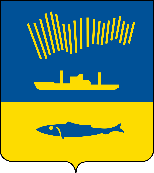 АДМИНИСТРАЦИЯ ГОРОДА МУРМАНСКАП О С Т А Н О В Л Е Н И Е    .     .                                                                                                            №       В связи с внесением изменений в общие требования к порядку привлечения остатков средств на единый счет бюджета субъекта Российской Федерации (местного бюджета) и возврата привлеченных средств, утвержденные постановлением Правительства Российской Федерации                      от 30.03.2020 № 368, п о с т а н о в л я ю: 1. Внести в Порядок привлечения остатков средств на единый счет бюджета муниципального образования город Мурманск и возврата привлеченных средств, утвержденный постановлением администрации города Мурманска от 11.12.2020 № 2870 (в ред. постановления от 28.10.2022 № 3274, от 05.12.2022 № 3882), следующие изменения:1.1. Пункт 2 дополнить новым пятым абзацем следующего содержания:«Возврат средств с единого счета бюджета осуществляется на казначейские счета, с которых они были ранее перечислены.».1.2. Дополнить новым пунктом 2.1 следующего содержания:«2.1. Функции управления финансов администрации города Мурманска (далее – Управление финансов), связанные с привлечением на единый счет бюджета и возвратом привлеченных средств в соответствии с пунктами 10, 12 статьи 236.1 Бюджетного кодекса Российской Федерации, осуществляются Управлением Федерального казначейства по Мурманской области.».1.3. В пункте 3 слова «по состоянию на 16 часов местного времени (в дни, непосредственно предшествующие выходным и нерабочим праздничным дням, - по состоянию на 15 часов местного времени)» исключить.1.4. Пункт 4 изложить в следующей редакции:«4. Перечисление остатков средств с вышеуказанных казначейских счетов на единый счет бюджета осуществляется УФК на основании обращения Управления финансов в произвольной форме с указанием даты начала привлечения остатков и казначейских счетов, с которых осуществляется привлечение  остатков.Для перечисления остатков средств с вышеуказанных казначейских счетов на единый счет бюджета УФК ежедневно в течение текущего финансового года формирует распоряжение о перечислении в виде поручения о перечислении на счет не позднее 16 часов местного времени (в дни, непосредственно предшествующие выходным и нерабочим праздничным дням, - до 15 часов местного времени) текущего дня.».1.5. В пункте 6 слова «, по состоянию на 16 часов местного времени (в дни, непосредственно предшествующие выходным и нерабочим праздничным дням, - по состоянию на 15 часов местного времени)» исключить.1.6. В пункте 8:- после слов «средств, поступивших» слова «в течение текущего финансового года» исключить;- после слов «на данный казначейский счет» слова «в течение текущего финансового года, с учетом остатка средств на 1 января текущего финансового года» исключить.2. Отделу информационно-технического обеспечения и защиты информации администрации города Мурманска (Кузьмин А.Н.) разместить настоящее постановление на официальном сайте администрации города Мурманска в сети Интернет.3. Редакции газеты «Вечерний Мурманск» (Ёлкин А.Е.) опубликовать настоящее постановление.4. Настоящее постановление вступает в силу со дня официального опубликования.5. Контроль за выполнением настоящего постановления оставляю за собой.Глава администрации города Мурманска                                                                         Ю.В. Сердечкин